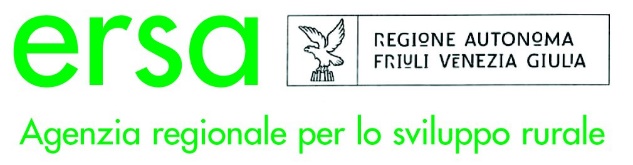 Al Servizio fitosanitario e chimico, ricerca,sperimentazione e assistenza tecnica dell’ERSAvia Montesanto, 1734170- GORIZIAInvio per il tramite della sede di__________________________     Richiesta di autorizzazione allo svolgimento di un CORSO di formazione di BASE/AGGIORNAMENTO o di iniziative di carattere formativo o seminariale, per il sistema dei crediti formativi, per il rilascio/rinnovo dell’abilitazione all’acquisto e all’utilizzo dei prodotti fitosanitari per impiego professionale (art. 7 del D.Lgs. 150/2012 e s.m.i.)Il sottoscritto ________________________________________ nato a ____________ ________________________________ il ____________________ e residente in via _______________________________________________ n. ________________ loc. ______________________________________ del comune di ________________________________________________ Codice fiscale __________________________________________  rec. tel. _________________________________________ indirizzo PEC ___________________________________________  e-mail ___________________________________________in qualità di legale rappresentante di ____________________________________________________________________ avente sede a ________________________________________ via ______________________________________n. ________CHIEDE l’autorizzazione per □ organizzare un corso di formazione di base □ organizzare un corso di formazione di aggiornamento □ organizzare un’iniziativa di carattere formativo o seminariale che fa acquisire crediti per il rilascio/rinnovo dell’abilitazione all’acquisto e/o all’utilizzo di prodotti fitosanitari per impiego professionale sui seguenti argomenti: □ Modulo 1 – I prodotti fitosanitari ed i metodi di difesa    SEDE __________________periodo____________________      a basso apporto di prodotti fitosanitari □ Modulo 2 – Acquisto, trasporto, conservazione                   SEDE __________________periodo____________________     ed impiego in sicurezza dei prodotti fitosanitari □ Modulo 3 – Strategie di sostenibilità ambientale               SEDE __________________periodo____________________ Responsabile didattico del corso: __________________________________ Abilitazione consulente n. _______________ del ___________________ rilasciata da ______________________________ Allega alla presente: n. 1 marca da bollo da € 16,00 (oltre a quella da applicare sulla presente domanda); informativa sulla privacy art. 13 Regolamento (UE) 2016/679 e D.Lgs. 196/2003 (da firmare); fotocopia di un documento d’identità in corso di validità del legale rappresentante; fotocopia di un documento d’identità in corso di validità del responsabile didattico; relazione descrittiva del corso di formazione a firma del richiedente completa di attestazione del responsabile didattico (all. 1 alla DGR n. 1028/2015).Data ______________________________                                                   Il Richiedente _______________________________Ai sensi dell’art. 38 D.P.R. 445 del 28 dicembre 2000, la presente istanza è sottoscritta dall’interessato in presenza del dipendente addetto ovvero sottoscritta e presentata unitamente a copia fotostatica non autenticata di un valido documento di identità del sottoscrittore.Elementi costituenti la relazione allegata alla richiesta di autorizzazione del corso di formazione1. Il luogo, la data e gli orari di svolgimento del corso o dell’iniziativa di carattere formativo o seminariale;2. Responsabile didattico (eccetto che per le iniziative di carattere formativo o seminariale organizzate senza diresponsabile didattico come previsto dal paragrafo 5 punto 4 del documento “Indicazioni operative per l’attività di formazione e aggiornamento nonché per il rilascio e il rinnovo dei certificati di abilitazione alla vendita, all’acquisto,all’utilizzo e all’attività di consulente in materia di prodotti fitosanitari”);3. Destinatari del corso (utilizzatori professionali);4. I contenuti e il numero di ore del corso/iniziativa di carattere formativo o seminariale relativi a ciascun modulo di formazione;5. Il numero presunto di partecipanti;6. Le modalità di partecipazione al corso di formazione e/o di aggiornamento (lezioni frontali o FAD/E-learning);7. Attestazione del responsabile didattico (eccetto che per le iniziative di carattere formativo o seminariale organizzate senza di responsabile didattico come previsto dal paragrafo 5 punto 4 del documento “Indicazioni operative per l’attività di formazione e aggiornamento nonché per il rilascio e il rinnovo dei certificati di abilitazione alla vendita, all’acquisto, all’utilizzo e all’attività di consulente in materia di prodotti fitosanitari”) relativamente a:7.1 congruenza dei contenuti del corso rispetto al Piano di Azione Nazionale per l’uso sostenibile dei prodottifitosanitari (DM 22 gennaio 2014) ed alla congruenza del livello di approfondimento dei contenuti medesimi rispettol’abilitazione cui il corso è riferito;7.2 in caso di modalità di formazione FAD/E-learning, attestazione della validità del corso rispetto a quanto previsto dall'accordo sancito nella Conferenza permanente per i rapporti tra lo Stato, le regioni e le province autonome del 21 dicembre 2011 limitatamente agli aspetti compatibili con i corsi disciplinati dal presente documento;8. Le modalità di svolgimento del corso di formazione con la descrizione delle modalità di accertamento dellafrequenza (es. calendario lezioni, orario, registro delle presenze, frequenza minima di almeno 75%, ma solo per i corsi base, ecc.);9. I nominativi dei docenti (ed eventuali loro sostituti) con l’indicazione delle relative qualifiche ed i criteri utilizzati per la loro individuazione, in funzione degli obiettivi da perseguire con l’attività formativa;10. Solo in caso di organizzazione di un’iniziativa di carattere formativo o seminariale:10.1 proposta motivata del numero di crediti conseguenti alla frequenza dell’iniziativa;10.2 descrizione dei contenuti dell’iniziativa medesima relativi all’impiego dei prodotti fitosanitari in funzione delle specificità territoriali e dell’evoluzione tecnica e normativa in materia;11. Modalità per la valutazione del livello di soddisfazione per gli utenti che hanno frequentato il corso (nonobbligatorio);12. Costo unitario per utente: Euro______________;Si rammenta inoltre che: Entro il giorno successivo all’avvio del corso, i consulenti, in qualità di responsabili didattici dei corsi organizzati, dovranno inviare l’elenco completo dei partecipanti con i relativi dati anagrafici, esclusivamente in formato elettronico, secondo il modello di cui in Allegato 1 (delle Linee guida in attuazione della DGR n. 1028/2015 reperibile nel sito istituzionale ERSA), al seguente indirizzo PEC: ersa@certregione.fvg.it a PENA DI INAMMISSIBILITA’ DEL CORSO STESSO.